Станковая  композиция (3 «в» класс)Живопись (5 «в» класс)План дистанционной работы преподавателяХасанова Валерия ЮрьевичаНазвание предпрофессиональной / общеразвивающей                                                                         программы «Живопись»,«Декоративно-прикладное искусство»День недели:четвергПредметКлассДата(день недели)ОписаниеЗадание на дистанционное обучениеРесурсОбратная связьСтанковаякомпозиция 3«в»Четверг30.04.2020Тема:«Эскиз для выпускной станковой композиции или для печатной графики».Рекомендуемый формат-А3,  А2. Материал на выбор - гуашь, акварель, тушь-перо, цв. карандаши. По печатной графике: линогравюра или гравюра на картоне. Предлагаемые темы ---Натюрморт. Пейзаж  городской, сельский или индустриальный. Портрет, Сюжетная композиция в виде иллюстрации. Можно попробовать анималистическую тему---изображение животных----птицы, рыбы, насекомые и т.д.работа рассчитана на 2 урока1-й урок – Нарисовать карандашом рисунок-эскиз в формате А4, А3. Обратить внимание на компоновку в листе и степень детализации форм предметов.                                                                                                            2-й урок – Выполнить эскиз тонально или в цвете.обратить внимание на Выделение композиционного сюжетного центра.  Учащиеся, кто уже начал выполнять композиции---продолжают далее. Работу сфотографировать  и прислать преподавателю для получения рекомендаций.ВНИМАНИЕ !!! Учащиеся, кто еще не показал ЭСКИЗЫ, - срочно прислать...Валерий Юрьевич Хасановhasanovv66@mail.ruживопись5 «в»Четверг30.04.2020Тема:«Натюрморт из предметов, различных по материальности, но сближенных по цвету в теплой или холодной гамме. Предметы из стекла, керамики, металла или дерева и двух драпировок».  Формат А3 работа рассчитана на 8 уроков, материал акварель6-й урок – Работа над нюансами, фактурой предметов и качеством цвета.7-й урок – Обобщение цветового пространства. .Пример: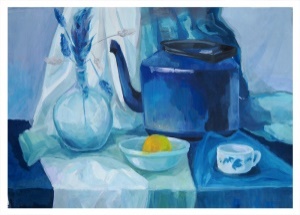 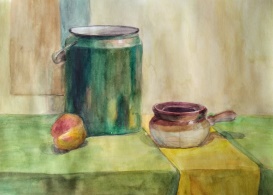 Валерий Юрьевич Хасановhasanovv66@mail.ru